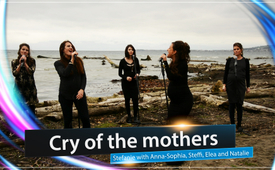 ♫ Cry of the mothers ♫ - Stefanie with Anna-Sophia, Steffi, Elea and Natalie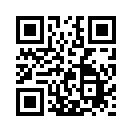 There is news that is so terrible that it leaves you speechless. Five mothers find their voice in this song. They cry out about the suffering of all children who experience terrible things. And they sing of courage, hope and of a world that no longer sees children suffer.Germany 2019: 15,700  police recorded cases of child victims of sexual abuse - the number of unreported cases is at least 15 times higher!

6,512 recorded cases of distribution, acquisition, possession and production of so-called child pornography in Germany - who will reveal this?

Ritual abuse of children - conspiracy theory or covered-up truth?

Adrenochrome - what's behind it?

Have you ever felt the pain
when a message touches your heart so much
and you are left disturbed, distraught, paralyzed, shocked?

When you hear of things done to a child,
That are already too cruel to express.
The existence of which takes away all your courage and faith.

And you ask yourself if the world will always be the way it is.
And you feel that despite your happiness you do not forget the suffering of these children.

Then cry out with me the cry of a mother for her child!
How can it be that no one is here to help them?
When will it be light, when will it happen?
How long must the world see children suffer?

Cry out with me the cry of a mother for her child!
Scream the scream of all those whose strength to scream is lacking!
Cry out the cry!
Scream the scream!

Have you ever heard of heroes
who do not mind danger, suffering and contempt,
to be the voice of those who cannot otherwise be heard?

Of movements that do not cowardly look away,
but face even the darkest horrors
and give their life's work for free people.

Who let you hope again that the world will not always be as it is.
The sun rises above you, the light already appears on the horizon.

This is the thanks of a mother and her child,
for all those who have joined the fight against darkness and suffering.
Who are no longer silent, who no longer walk away, but stand for the freedom of all human children.

This is the thanks of a mother and her child.
It will not be that darkness continues to gain land.
This is the cry! This is the cry! This is the cry!

For believe, it is becoming light! Believe it is happening! A world that no longer sees children suffer!
For believe it will be light! Believe it is happening! A world that no longer sees children suffer!
Oh, for this is the cry of a mother and her child.
Which will not fade away until the light wins in every heart.from srSources:https://de.wikipedia.org/wiki/Sexueller_Missbrauch_von_Kindern_(Deutschland)

https://www.hilfeportal-missbrauch.de/informationen/uebersicht-sexueller-missbrauch/zahlen-und-fakten.html

https://www.kla.tv/17360

https://www.kla.tv/16627

https://www.kla.tv/10781

https://www.kla.tv/16650This may interest you as well:#SatanicRitualAbuse-en - www.kla.tv/SatanicRitualAbuse-enKla.TV – The other news ... free – independent – uncensored ...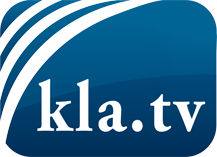 what the media should not keep silent about ...Little heard – by the people, for the people! ...regular News at www.kla.tv/enStay tuned – it’s worth it!Free subscription to our e-mail newsletter here: www.kla.tv/abo-enSecurity advice:Unfortunately countervoices are being censored and suppressed more and more. As long as we don't report according to the ideology and interests of the corporate media, we are constantly at risk, that pretexts will be found to shut down or harm Kla.TV.So join an internet-independent network today! Click here: www.kla.tv/vernetzung&lang=enLicence:    Creative Commons License with Attribution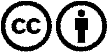 Spreading and reproducing is endorsed if Kla.TV if reference is made to source. No content may be presented out of context.
The use by state-funded institutions is prohibited without written permission from Kla.TV. Infraction will be legally prosecuted.